Znak sprawy: MCPS.ZP/PG/351-2-6/2020				          Załącznik nr 8a do IWZ.........................................Pieczęć (oznaczenie) WykonawcyInformacja dodatkowa  dotycząca trenerówWykaz składany w celu uzyskania dodatkowych punktów w kryterium„Doświadczenie trenera”dla pierwszej części zamówienia(wzór dla każdego trenera realizującego tę część zamówienia)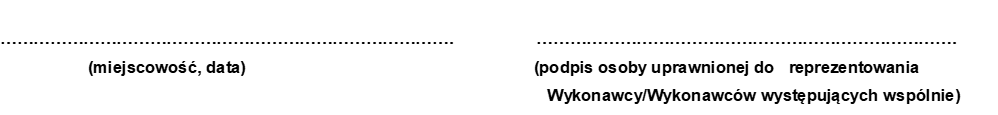 Znak sprawy: MCPS.ZP/PG/351-2-6/2020					Załącznik nr 8b do IWZ.................................................Pieczęć (oznaczenie) WykonawcyInformacja dodatkowa dotycząca trenerówWykaz składany w celu uzyskania dodatkowych punktów w kryterium„Doświadczenie trenera”dla drugiej części zamówienia(wzór dla każdego trenera realizującego tę część zamówienia)Znak sprawy: MCPS.ZP/PG/351-2-6/2020					Załącznik nr 8c do IWZ.......................................................................Pieczęć (oznaczenie) WykonawcyInformacja dodatkowa dotycząca trenerówWykaz składany w celu uzyskania dodatkowych punktów w kryterium„Doświadczenie trenera”dla trzeciej  części zamówienia 
 (wzór dla każdego trenera realizującego tę część zamówienia)Znak sprawy: MCPS.ZP/PG/351-2-6/2020					Załącznik nr 8d do IWZ.........................................................Pieczęć (oznaczenie) WykonawcyInformacja dodatkowa dotycząca trenerówWykaz składany w celu uzyskania dodatkowych punktów w kryterium„Doświadczenie trenera”dla czwartej części zamówienia(wzór dla każdego trenera realizującego tę część zamówienia)Znak sprawy: MCPS.ZP/PG/351-2-6/2020					Załącznik nr 8e do IWZ.........................................................................Pieczęć (oznaczenie) WykonawcyInformacja dodatkowa dotycząca trenerówWykaz składany w celu uzyskania dodatkowych punktów w kryterium„Doświadczenie trenera”dla piątej części zamówienia(wzór dla każdego trenera realizującego tę część zamówienia)Znak sprawy: MCPS.ZP/PG/351-2-6/2020					Załącznik nr 8f do IWZ........................................................................Pieczęć (oznaczenie) WykonawcyInformacja dodatkowa dotycząca trenerówWykaz składany w celu uzyskania dodatkowych punktów w kryterium„Doświadczenie trenera”dla szóstej części zamówienia(wzór dla każdego trenera realizującego tę część zamówienia)1.Imię i nazwisko trenera1.Wykaz przeprowadzonych szkoleń w zakresie tworzenia planów pracy z rodziną dysfunkcyjną:1 . Nazwa zleceniodawcy/organizatora szkolenia:temat szkolenia: …liczba godzin szkoleniowych: …termin szkolenia: …2. Nazwa zleceniodawcy/organizatora szkolenia:temat szkolenia: …liczba godzin szkoleniowych: …termin szkolenia: …3.   ………………………………………………..…Łączna liczba godzin dydaktycznych szkoleń w  zakresie tematycznym – tworzenie planów pracy z rodziną dysfunkcyjną - wykazywanych w celu uzyskania dodatkowych punktów w kryterium nr 2 oceny ofert: …Wykaz przeprowadzonych szkoleń w zakresie tworzenia planów pracy z rodziną dysfunkcyjną:1 . Nazwa zleceniodawcy/organizatora szkolenia:temat szkolenia: …liczba godzin szkoleniowych: …termin szkolenia: …2. Nazwa zleceniodawcy/organizatora szkolenia:temat szkolenia: …liczba godzin szkoleniowych: …termin szkolenia: …3.   ………………………………………………..…Łączna liczba godzin dydaktycznych szkoleń w  zakresie tematycznym – tworzenie planów pracy z rodziną dysfunkcyjną - wykazywanych w celu uzyskania dodatkowych punktów w kryterium nr 2 oceny ofert: …1.Imię i nazwisko trenera1.Wykaz przeprowadzonych szkoleń w zakresie pracy socjalnej z osobami z zaburzeniami psychicznymi:1.Nazwa zleceniodawcy/organizatora szkolenia:temat szkolenia: …liczba godzin szkoleniowych: …termin szkolenia: …2.Nazwa zleceniodawcy/organizatora szkolenia:temat szkolenia: …liczba godzin szkoleniowych: …termin szkolenia: …3.    …………………..Łączna liczba godzin dydaktycznych szkoleń - w  zakresie pracy socjalnej z osobami z zaburzeniami psychicznymi - wykazywanych w celu uzyskania dodatkowych punktów w kryterium nr 2 oceny ofert: …Wykaz przeprowadzonych szkoleń w zakresie pracy socjalnej z osobami z zaburzeniami psychicznymi:1.Nazwa zleceniodawcy/organizatora szkolenia:temat szkolenia: …liczba godzin szkoleniowych: …termin szkolenia: …2.Nazwa zleceniodawcy/organizatora szkolenia:temat szkolenia: …liczba godzin szkoleniowych: …termin szkolenia: …3.    …………………..Łączna liczba godzin dydaktycznych szkoleń - w  zakresie pracy socjalnej z osobami z zaburzeniami psychicznymi - wykazywanych w celu uzyskania dodatkowych punktów w kryterium nr 2 oceny ofert: …Imię i nazwisko treneraWykaz przeprowadzonych szkoleń w zakresie dobrych praktyk podczas prac interwencyjnych z dziećmi i młodzieżą w kryzysie:1. Nazwa zleceniodawcy/organizatora szkolenia:temat szkolenia: …liczba godzin szkoleniowych: …termin szkolenia: …2.Nazwa zleceniodawcy/organizatora szkolenia:temat szkolenia: …liczba godzin szkoleniowych: …termin szkolenia: …3. …………………………………………………………………..Łączna liczba godzin dydaktycznych szkoleń w zakresie dobrych praktyk podczas prac interwencyjnych z dziećmi i młodzieżą w kryzysie wykazywanych w celu uzyskania dodatkowych punktów w kryterium nr 2  oceny ofert: …Wykaz przeprowadzonych szkoleń w zakresie dobrych praktyk podczas prac interwencyjnych z dziećmi i młodzieżą w kryzysie:1. Nazwa zleceniodawcy/organizatora szkolenia:temat szkolenia: …liczba godzin szkoleniowych: …termin szkolenia: …2.Nazwa zleceniodawcy/organizatora szkolenia:temat szkolenia: …liczba godzin szkoleniowych: …termin szkolenia: …3. …………………………………………………………………..Łączna liczba godzin dydaktycznych szkoleń w zakresie dobrych praktyk podczas prac interwencyjnych z dziećmi i młodzieżą w kryzysie wykazywanych w celu uzyskania dodatkowych punktów w kryterium nr 2  oceny ofert: …Certyfikat Terapeuty Motywującego
Polskiego Towarzystwa Terapii Motywującej (PTTM)Trener posiada* / Trener nie posiada*Certyfikat Terapeuty Motywującego
Polskiego Towarzystwa Terapii Motywującej (PTTM)Trener posiada* / Trener nie posiada*Imię i nazwisko treneraWykaz przeprowadzonych szkoleń w zakresie zagadnień ustawy o pomocy społecznej:1. Nazwa zleceniodawcy/organizatora szkolenia:temat szkolenia: …liczba godzin szkoleniowych: …termin szkolenia: …2.Nazwa zleceniodawcy/organizatora szkolenia:temat szkolenia: …liczba godzin szkoleniowych: …termin szkolenia: …3.……………………………………………………………………………………………………………..Łączna liczba godzin dydaktycznych szkoleń w zakresie tematycznym – zagadnienia z ustawy o pomocy społecznej - wykazywanych w celu uzyskania dodatkowych punktów w kryterium nr 2 oceny ofert: …Wykaz przeprowadzonych szkoleń w zakresie zagadnień ustawy o pomocy społecznej:1. Nazwa zleceniodawcy/organizatora szkolenia:temat szkolenia: …liczba godzin szkoleniowych: …termin szkolenia: …2.Nazwa zleceniodawcy/organizatora szkolenia:temat szkolenia: …liczba godzin szkoleniowych: …termin szkolenia: …3.……………………………………………………………………………………………………………..Łączna liczba godzin dydaktycznych szkoleń w zakresie tematycznym – zagadnienia z ustawy o pomocy społecznej - wykazywanych w celu uzyskania dodatkowych punktów w kryterium nr 2 oceny ofert: …Imię i nazwisko treneraWykaz przeprowadzonych szkoleń w zakresie problematyki dotyczącej choroby jaką jest depresja: 1 . Nazwa zleceniodawcy/organizatora szkolenia:temat szkolenia: …liczba godzin szkoleniowych: …termin szkolenia: …2. Nazwa zleceniodawcy/organizatora szkolenia:temat szkolenia: …liczba godzin szkoleniowych: …termin szkolenia: …3.…………………………………………….Łączna liczba godzin dydaktycznych szkoleń w  zakresie  tematycznym - problematyka dotycząca choroby jaką jest depresja - wykazywanych w celu uzyskania dodatkowych punktów w kryterium nr 2 oceny ofert: …Wykaz przeprowadzonych szkoleń w zakresie problematyki dotyczącej choroby jaką jest depresja: 1 . Nazwa zleceniodawcy/organizatora szkolenia:temat szkolenia: …liczba godzin szkoleniowych: …termin szkolenia: …2. Nazwa zleceniodawcy/organizatora szkolenia:temat szkolenia: …liczba godzin szkoleniowych: …termin szkolenia: …3.…………………………………………….Łączna liczba godzin dydaktycznych szkoleń w  zakresie  tematycznym - problematyka dotycząca choroby jaką jest depresja - wykazywanych w celu uzyskania dodatkowych punktów w kryterium nr 2 oceny ofert: …Imię i nazwisko treneraWykaz przeprowadzonych szkoleń w zakresie problematyki dotyczącej ochrony danych osobowych z uwzględnieniem nowelizacji przepisów zgodnie z Rozporządzeniem Parlamentu Europejskiego i Rady (UE) 2016/679 z dnia 27 kwietnia 2016 r. w sprawie ochrony osób fizycznych w związku z przetwarzaniem danych osobowych i w sprawie swobodnego przepływu takich danych oraz uchylenia dyrektywy 95/46/WE (ogólne rozporządzenie o ochronie danych):1. Nazwa zleceniodawcy/organizatora szkolenia:temat szkolenia: …liczba godzin szkoleniowych: …termin szkolenia: …2. Nazwa zleceniodawcy/organizatora szkolenia:temat szkolenia: …liczba godzin szkoleniowych: …termin szkolenia: …3……………………………………………………….Łączna liczba godzin dydaktycznych szkoleń w  zakresie tematycznym – problematyka dotycząca ochrony danych osobowych 
z uwzględnieniem nowelizacji przepisów zgodnie z Rozporządzeniem Parlamentu Europejskiego i Rady (UE) 2016/679 z dnia 27 kwietnia 2016 r. w sprawie ochrony osób fizycznych w związku z przetwarzaniem danych osobowych i w sprawie swobodnego przepływu takich danych oraz uchylenia dyrektywy 95/46/WE (ogólne rozporządzenie o ochronie danych)- wykazywanych 
w celu uzyskania dodatkowych punktów w kryterium nr 2 oceny ofert: …Wykaz przeprowadzonych szkoleń w zakresie problematyki dotyczącej ochrony danych osobowych z uwzględnieniem nowelizacji przepisów zgodnie z Rozporządzeniem Parlamentu Europejskiego i Rady (UE) 2016/679 z dnia 27 kwietnia 2016 r. w sprawie ochrony osób fizycznych w związku z przetwarzaniem danych osobowych i w sprawie swobodnego przepływu takich danych oraz uchylenia dyrektywy 95/46/WE (ogólne rozporządzenie o ochronie danych):1. Nazwa zleceniodawcy/organizatora szkolenia:temat szkolenia: …liczba godzin szkoleniowych: …termin szkolenia: …2. Nazwa zleceniodawcy/organizatora szkolenia:temat szkolenia: …liczba godzin szkoleniowych: …termin szkolenia: …3……………………………………………………….Łączna liczba godzin dydaktycznych szkoleń w  zakresie tematycznym – problematyka dotycząca ochrony danych osobowych 
z uwzględnieniem nowelizacji przepisów zgodnie z Rozporządzeniem Parlamentu Europejskiego i Rady (UE) 2016/679 z dnia 27 kwietnia 2016 r. w sprawie ochrony osób fizycznych w związku z przetwarzaniem danych osobowych i w sprawie swobodnego przepływu takich danych oraz uchylenia dyrektywy 95/46/WE (ogólne rozporządzenie o ochronie danych)- wykazywanych 
w celu uzyskania dodatkowych punktów w kryterium nr 2 oceny ofert: …